  Powiat Białostocki              SAMODZIELNY PUBLICZNY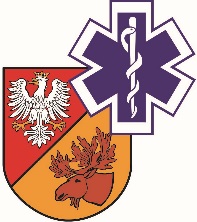                   ZAKŁAD OPIEKI ZDROWOTNEJ W ŁAPACH                  18-100 Łapy, ul. Janusza Korczaka 23                             tel. 85 814 24 38,    85 814 24 39     www.szpitallapy.plsekretariat@szpitallapy.pl                                                      NIP: 966-13-19-909			            REGON: 050644804Łapy, 23.09.2021 r.DZP.261.2/ZP/30/2021/TPWszyscy Wykonawcy / Uczestnicy postępowania TREŚĆ PYTAŃ Z UDZIELONYMI ODPOWIEDZIAMIDotyczy postępowania nr ZP/26/2021/TPZamawiający, Samodzielny Publiczny Zakład Opieki Zdrowotnej w Łapach, działając 
na podstawie art. 284 ust. 2 ustawy Prawo zamówień publicznych z dnia 11 września 2019 r. 
(Dz. U. z 2021 r. poz. 1129 z późn. zm.) w odpowiedzi na wniosek Wykonawców o wyjaśnienie treści SWZ w postępowaniu pn. „Przebudowa części budynku mieszczącego Zespół Poradni i Rehabilitacji SP ZOZ w Łapach” (Znak postępowania: ZP/30/2021/TP), przekazuje poniżej treść pytań 
wraz z odpowiedziami:Pytanie nr 1 –  Prosimy o informację czy w zakres przedmiotowej inwestycji wchodzi sprzęt medyczny, jeśli tak, prosimy o szczegółowe sprecyzowanie co do specyfikacji tego sprzętu wraz z podaniem ilości.Odpowiedź: Tak, Wyposażenie technologiczne wchodzące w zakres inwestycji wyszczególnione jest w pliku: „zaktualizowane zestawienie wyposażenia technologicznego parteru i piętra”, (plik ma dwa arkusze, oddzielny dla parteru i piętra).Pytanie nr 2 –  Prosimy o informację, jakie dokładnie wyposażenie stałe wchodzi w zakres przedmiotowej inwestycji. Prosimy również o dokładne specyfikacje.Odpowiedź: Zakres przedmiotowej inwestycji opisuje Specyfikacja Warunków Zamówienia, 
w tym dokumentacja projektowa, której częścią są specyfikacje techniczne poszczególnych branż. Wyposażenie technologiczne wchodzące w zakres inwestycji wyszczególnione jest w pliku: „zaktualizowane zestawienie wyposażenia technologicznego parteru i piętra” (plik ma dwa arkusze, oddzielny dla parteru i piętra).Pytanie nr 3 –  Czy wyposażenie szatni wchodzi w zakres przedmiotowej inwestycji? Jeśli tak, prosimy o specyfikacje.Odpowiedź: Zamawiający wyjaśnia, iż szafki szatniowe nie wchodzą w zakres zamówienia.Pytanie nr 4 –  Czy wyposażenie biurowe takie jak: komputery, biurka, fotele, szafy wchodzą w zakres zamówienia? Jeśli tak, prosimy o specyfikacje.Odpowiedź: Zamawiający wyjaśnia, iż komputery, biurka, fotele, szafy z wyjątkiem stałej zabudowy nie wchodzą w zakres zamówienia.Pytanie nr 5 – Czy komora audiometryczna z audiometrem wchodzi w zakres przedmiotowej inwestycji? Jeśli tak, prosimy o szczegółowe specyfikacje.Odpowiedź: Zamawiający wyjaśnia, iż ww. komora nie wchodzi w zakres zamówienia.Pytanie nr 6 –  Czy wyposażenie sal gimnastycznych wchodzi w zakres przedmiotowej inwestycji? Jeśli tak, prosimy o szczegółowe specyfikacje.Odpowiedź: Zamawiający wyjaśnia, iż wyposażenie technologiczne nie wchodzi w zakres zamówienia, z wyjątkiem wyposażenia wymienionego w pliku: „zaktualizowane zestawienie wyposażenia technologicznego parteru i piętra” i lustra (patrz odpowiedź na pytanie 11).Pytanie nr 7 –  Czy wyposażenie pomieszczeń terapii wchodzi w zakres przedmiotowej inwestycji? Jeśli tak, prosimy o szczegółowe specyfikacje.Odpowiedź: Zamawiający wyjaśnia, iż wyposażenie technologiczne nie wchodzi w zakres zamówienia, z wyjątkiem wyposażenia wymienionego w pliku: „zaktualizowane zestawienie wyposażenia technologicznego parteru i piętra”.Pytanie nr 8 –  W dokumentacji projektowej zamieszczono rysunki pięciu pomieszczeń, w których ma znajdować się stała zabudowa meblowa tj.POM 1-06 - GABINET ZABIEGOWY,POM 1-30 - PUNKT POBRAŃ,POM 1-31 – BRUDOWNIK,POM 1-02 - GABINET SZCZEPIEŃ,POM 2-13 – REJESTRACJA.Natomiast w przedmiarach pozycja nr 77 – Ształe zabudowy meblowe odnosi się do trzech pomieszczeń: 1/06, 1/30, oraz 1/31. Prosimy o wyjaśnienia, w których pomieszczeniach należy wykonać stałą zabudowę meblową.Odpowiedź: Stałą zabudowę meblową należy wykonać w pomieszczeniach: POM 1-06 - GABINET ZABIEGOWY, POM 1-30 - PUNKT POBRAŃ, POM 1-31 – BRUDOWNIK, POM 1-02 - GABINET SZCZEPIEŃ, POM 2-13 – REJESTRACJA.Pytanie nr 9 –  Prosimy o dokładne specyfikacje wyposażenia łazienkowego. Z jakiego materiału mają być wykonane dozowniki na mydło, kosz na odpadki, pojemnik na ręczniki itp.?Odpowiedź: Zamawiający nie narzuca materiału z jakiego mają być wykonane dozowniki na mydło, kosze na odpadki i pojemniki na ręczniki. Powyższe wyposażenie musi spełniać wymagania zawarte specyfikacji warunków zamówienia w tym w dokumentacji projektowej i muszą być dopuszczone 
do stosowania szpitalnictwie.Pytanie nr 10 –  Ilość sztuk wyposażenia łazienek w zestawieniu wyposażenia nie zgadza się z ilością sztuk podaną w przedmiarach. Prosimy o wyjaśnienia.Odpowiedź: W przedmiarze uwzględniono tylko wyposażenie WC. Pomieszczenia należy wyposażyć zgodnie z plikiem: „zaktualizowane zestawienie wyposażenia technologicznego parteru i piętra”.Pytanie nr 11 –  W zestawieniu wyposażenia w Sali gimnastycznej dla dzieci zamieszczono lustro 
z siatką posturograficzną z 2 skrzydłami bocznymi, natomiast w opisie do projektu widnieje informacja: „w pomieszczeniu 1/11 (sala gimnastyczna dzieci) lustro na całej ścianie o wym. 4,15x2,70m gr. 5mm, pionowy podział o długości nie mniej 1/3 długości ściany, srebrne, szkło bezpieczne, lekko oszlifowane krawędzie, wklejane za pomocą specjalistycznego kleju do luster”. Prosimy o informację, jakie lustro należy uwzględnić w wycenie.Odpowiedź: Należy uwzględnić lustro na całej ścianie o wym. 4,15x2,70m gr. 5mm, pionowy podział o długości nie mniej 1/3 długości ściany, srebrne, szkło bezpieczne, lekko oszlifowane krawędzie, wklejane za pomocą specjalistycznego kleju do luster. Lustro z siatką posturograficzną z 2 skrzydłami bocznymi nie jest objęte zakresem zamówienia,Pytanie nr 12 –  Proszę o informację czy drzwi D12 są poprawnie opisane, ponieważ obok jest okno 
o odporności PPOŻ EI30 a drzwi są bezklasowe.Odpowiedź: Obok drzwi D12 jest przesłanie EI15 a nie jak wskazano w pytaniu. Drzwi są poprawnie opisane.Pytanie nr 13 – W projekcie budowlanym znajduje się zapis: wymiana instalacji elektrycznych 
i sanitarnych zachowując istniejące grzejniki i oprawy oświetleniowe, uwzględniając nową aranżację. 
Z kolei w przedmiarze elektrycznym znajdują się oprawy oświetleniowe do zamontowania. 
Proszę o wyjaśnienie rozbieżności.Odpowiedź: Zamawiający załącza skorygowany przedmiar, opis techniczny i rysunek IE.S.03. Korekta dotyczy opraw oświetleniowych i centralki monitoringu.Pytanie nr 14 –  W opisie i przedmiarze są przegrody i kabiny z płyty HPL o grubości 18 mm. Takie pyty nie występują, maxymalna grubość to 12 mm.Odpowiedź: Zamawiający dopuszcza zastosowanie płyt o grubości 12 mm.Pytanie nr 15 –  W projekcie budowlanym, w opisie stolarki wew mamy zapis drzwi wew PCV, prosimy o wyjaśnienie.Odpowiedź: Należy wykonać drzwi aluminiowe zgodnie z zestawieniem stolarki.Pytanie nr 16 –W pomieszczeniu terapii laserem wysokomagnetycznym jakie zastosować wykończenie ścian.Odpowiedź: W gabinecie terapii laserem wysokoenergetycznym 2/16 ściany należy pomalować farbą satynową w kolorze zielonym NCS S 4040-G20Y.Pytanie nr 17 –  Gdzie Zamawiający chce zastosować belki stalowe?Odpowiedź: Parter przy wyjściu z piwnicy, wejście do pom. 1/30 i 1/31, piętro wejście 
do pomieszczenia 2/14.Pytanie nr 18 – Brak opisu odbojników na korytarzach i parawanów. Czy parawany muszą być przeznaczone do obiektów medycznych czy można użyć standardowych z atestami?Odpowiedź: Parawany opisano w pkt. 2.9.9 opisu technicznego do projektu architektoniczno– budowlanego.Opis odbojnic:- odbojnica wypukła o grubości 3,5 cm, szerokości 15 cm i długości 200 cm,- wykonana z wysoko wytrzymałej okładziny z tworzywa PVC oraz aluminiowego rdzenia wzmacniającego na całej długości,- kolor ciemny szary.Pytanie nr 19 – W okresie ostatnich 5 lat przed upływem terminu składania ofert (a jeżeli okres prowadzenia działalności jest krótszy – w tym okresie),wykonał należycie co najmniej jedną robotę budowlaną polegającą na budowie, rozbudowie lub remoncie obiektu budowlanego, a wartość tego zamówienia była nie mniejsza niż 1 000 000 zł brutto w budynkach o 6 kategorii złożoności - zgodnie z Rozporządzeniem Ministra Infrastruktury z dnia 14 maja 2004 r. w sprawie określenia metod i podstaw sporządzania kosztorysu inwestorskiego, obliczania planowanych kosztów prac projektowych oraz planowanych kosztów robót budowlanych określonych w programie funkcjonalno-użytkowym.W celu wykazania spełnienia warunków udziału w postępowaniu proszę o dopuszczenie roboty budowlanej polegającą na budowie, rozbudowie lub remoncie obiektu budowlanego, a wartość tego zamówienia była nie mniejsza niż 1 000 000 zł brutto - odpowiadającą swoim rodzajem przedmiotowi niniejszego przetargu Odpowiedź: Zamawiający informuje, iż kategoria 6 to: „budynki centrów medycznych z zapleczem diagnostycznym, hospicja, budynki ośrodków rehabilitacyjnych, domy uzdrowiskowe z zapleczem rehabilitacyjnym”. Kategoria 6 odpowiada przedmiotowi niniejszego przetargu.Z-ca Dyrektora ds. LecznictwaGrzegorz Roszkowski